В соответствии с постановлением Губернатора Камчатского края от 29.09.2020 № 178 «Об изменении структуры исполнительных органов государственной власти Камчатского края»ПРИКАЗЫВАЮ:1. Внести в приказ Агентства лесного хозяйства и охраны животного мира Камчатского края от 27.09.2011 № 118 - пр «Об утверждении Порядка уведомления руководителя Агентства лесного хозяйства и охраны животного мира Камчатского края о фактах обращения в целях склонения к совершению коррупционных правонарушений государственного гражданского служащего Агентства», следующие изменения:1) в наименовании после слов «лесного хозяйства» исключить слова «и охраны животного мира»;2) в преамбуле после слов «лесного хозяйства» исключить слова «и охраны животного мира»;3) в частях 1 и 1.1 после слов «лесного хозяйства» исключить слова «и охраны животного мира»;4) в пункте 4 части 1.1 слова «Главное управление Губернатора и Правительства Камчатского края» заменить словами «Главное управление государственной службы Губернатора и Правительства Камчатского края».5) в приложении:а) по тексту после слов «лесного хозяйства» исключить слова «и охраны животного мира»;б) в приложениях № 1, № 2 и № 3 по тексту после слов «лесного хозяйства» исключить слова «и охраны животного мира».2. Настоящий приказ вступает в силу через 10 дней после дня его официального опубликования.Врио руководителя Агентства						 А.В. ЛебедькоЛИСТ СОГЛАСОВАНИЯИсп. Усова Е.М.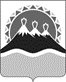 АГЕНТСТВО ЛЕСНОГО ХОЗЯЙСТВА КАМЧАТСКОГО КРАЯПРИКАЗАГЕНТСТВО ЛЕСНОГО ХОЗЯЙСТВА КАМЧАТСКОГО КРАЯПРИКАЗАГЕНТСТВО ЛЕСНОГО ХОЗЯЙСТВА КАМЧАТСКОГО КРАЯПРИКАЗАГЕНТСТВО ЛЕСНОГО ХОЗЯЙСТВА КАМЧАТСКОГО КРАЯПРИКАЗАГЕНТСТВО ЛЕСНОГО ХОЗЯЙСТВА КАМЧАТСКОГО КРАЯПРИКАЗАГЕНТСТВО ЛЕСНОГО ХОЗЯЙСТВА КАМЧАТСКОГО КРАЯПРИКАЗ№г. Петропавловск-Камчатскийг. Петропавловск-Камчатскийг. Петропавловск-Камчатскийг. Петропавловск-КамчатскийО внесении изменений в приказ Агентства лесного хозяйства и охраны животного мира Камчатского края от 27.09.2011      № 118 - пр «Об утверждении Порядка уведомления руководителя Агентства лесного хозяйства и охраны животного мира Камчатского края о фактах обращения в целях склонения к совершению коррупционных правонарушений государственного гражданского служащего Агентства»О внесении изменений в приказ Агентства лесного хозяйства и охраны животного мира Камчатского края от 27.09.2011      № 118 - пр «Об утверждении Порядка уведомления руководителя Агентства лесного хозяйства и охраны животного мира Камчатского края о фактах обращения в целях склонения к совершению коррупционных правонарушений государственного гражданского служащего Агентства»О внесении изменений в приказ Агентства лесного хозяйства и охраны животного мира Камчатского края от 27.09.2011      № 118 - пр «Об утверждении Порядка уведомления руководителя Агентства лесного хозяйства и охраны животного мира Камчатского края о фактах обращения в целях склонения к совершению коррупционных правонарушений государственного гражданского служащего Агентства»О внесении изменений в приказ Агентства лесного хозяйства и охраны животного мира Камчатского края от 27.09.2011      № 118 - пр «Об утверждении Порядка уведомления руководителя Агентства лесного хозяйства и охраны животного мира Камчатского края о фактах обращения в целях склонения к совершению коррупционных правонарушений государственного гражданского служащего Агентства»О внесении изменений в приказ Агентства лесного хозяйства и охраны животного мира Камчатского края от 27.09.2011      № 118 - пр «Об утверждении Порядка уведомления руководителя Агентства лесного хозяйства и охраны животного мира Камчатского края о фактах обращения в целях склонения к совершению коррупционных правонарушений государственного гражданского служащего Агентства»Должность согласующего лицаЗамечания к документуПодпись согласующего лицаФамилия согласующего лицаДата согласованияНачальник отдела организационно-правового обеспеченияЛитвиненко В.Е.